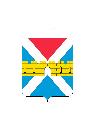 АДМИНИСТРАЦИЯ  КРЫМСКОГО ГОРОДСКОГО  ПОСЕЛЕНИЯ КРЫМСКОГО РАЙОНАПОСТАНОВЛЕНИЕ   от _______________                                                                                                   № _________город КрымскО внесении изменений в постановление администрации Крымского городского поселения Крымского района от 5 октября 2017 г. № 1349       «О создании общественной комиссии для организации общественного обсуждения проекта муниципальной программы  «Формирование современной городской среды Крымского городского поселения Крымского района на 2018-2024 годы»В соответствии с Федеральным законом от 6 октября 2003 г. № 131-ФЗ «Об общих принципах организации местного самоуправления в Российской Федерации», в связи с необходимостью изменения состава общественной комиссии,  п о с т а н о в л я ю:1. Внести изменения в приложение 1 и приложение 2 к постановлению администрации Крымского городского поселения Крымского района от                   5 октября 2017 г. № 1349 «О создании общественной комиссии для организации общественного обсуждения проекта муниципальной программы «Формирование современной городской среды Крымского городского поселения Крымского района на 2018-2024 годы»  и читать его в новой редакции (приложение).2. Считать утратившим силу постановление администрации Крымского городского поселения Крымского района от 26 декабря 2023 г. № 1590                «О внесении изменений в постановление администрации Крымского городского поселения Крымского района от 5 октября 2017 г. № 1349                «О создании общественной комиссии для организации общественного обсуждения проекта муниципальной программы «Формирование современной городской среды Крымского городского поселения Крымского района                        на 2018 - 2024 годы».3. Общему отделу администрации Крымского городского поселения Крымского района (Колесник С.С.) обнародовать настоящее постановление         в соответствии с утвержденным порядком обнародования муниципальных правовых актов Крымского городского поселения Крымского района.4. Организационному отделу администрации Крымского городского поселения Крымского района (Завгородняя Е.Н.) разместить настоящее постановление на официальном сайте администрации Крымского городского поселения Крымского района в сети Интернет.5. Постановление вступает в силу после его официального  обнародования.Глава Крымского городского поселения Крымского района                                                                Я.Г. Будагов